Школьный этап Всероссийской олимпиады школьниковРусский язык 4 классОценивание выполнения олимпиадных заданийЗадание 1. Прочитайте предложение в транскрипции (или в звуковой записи) и правильно запишите его.[ НА КРАС'ИВАЙ' В'ЭТК'И В'ИСЭЛ'А РУМ'АНАЙ'Э Й'АБЛАЧ'КА] Ответ: На красивой ветке висело румяное яблочко.Задание 2 .Определите, как связаны между собой слова (закономерность), и продолжите ряд. Напишите следующие 5 слов.Парта, атрибут, туника, актриса, астма, амулет, тело,…Например: олово, овёс, сёмга, агроном, молоко Решение: каждое последующее слово начинается с двух букв предыдущего. Следующее слово сначала начинается на последнюю букву, а затем идёт предпоследняя.Задание 3.Допишите окончания имён прилагательных в следующих словосочетаниях.
Уютн… кафе, детск… шампунь, роскошн… рояль, блестящ…тюль, 
вкусн…  кофе, разноцветн… какаду, стар…  мозоль, бел…вуаль. Ответ:Уютное кафе, детский шампунь, роскошный рояль, блестящий тюль,
вкусный кофе, разноцветный какаду, старая мозоль, белая вуаль. Задание 4. Путём перестановки букв в каждой паре слов составьте третье слово – имя существительное. Должны быть использованы все буквы. Другие буквы добавлять нельзя.Ответ: 1.Пеликан. 2. Москит. 3. Жаворонок.Задание 5.Подчеркните слова, у которых нельзя однозначно определить, к какой части речи они относятся.Жгут, глас, надел, штаны, белила, кенгуру, носки, дали, стекло, рой, жаркое.Ответ: Жгут, глас, надел, штаны, белила, кенгуру, носки, дали, стекло, рой, жаркое.Задание 6. Отгадайте слова1)Какое местоимение, будучи прочитанным, наоборот, превращается в союз?______________2) В каком имени прилагательном пишется подряд три буквы –е-?______________3) Какое местоимение следует добавить к другому личному местоимению, используя предлог, чтобы получить много крупных плодов?______________Ответ:Он – но, длинношеее, тыквы.Задание 7. Вставьте в каждое предложение одно из предложенных слов из пары: невежа-невежда, праздный – праздничный, одеть-надеть.Карина постоянно грубит взрослым – настоящая _______.«_________ в физике, а в музыке знаток услышал соловья поющего на ветке» (И.А. Крылов).Настя помогла мне_______ сестрёнке новогодний костюм.Мама ______ перчатки и быстро вышла на улицу.Михаил Петрович всю жизнь вёл _________образ жизни.Родители купили ________ наряд для младшей дочери.Ответ: Марина постоянно грубит взрослым – настоящая невежа.«Невежда в физике, а в музыке знаток услышал соловья поющего на ветке» (И.А. Крылов).Настя помогла мне одеть сестрёнке новогодний костюм.Мама надела перчатки и быстро вышла на улицу.Михаил Петрович всю жизнь вёл праздный образ жизни.Родители купили праздничный наряд для младшей дочери.Задание 8.Подберите русские пословицы, подходящие по смыслу к данным пословицам:Вьетнамская: неторопливый слон быстрее достигает цели, чем резвый жеребец.
_____________________________________________________________Финская: тот не заблудится, кто спрашивает.
_____________________________________________________________Польская: как заяц в ананасе._____________________________________________________________
Ответ:Тише едешь, дальше будешь.Язык до Киева доведёт.Как сыр в масле.Задание 9. В таблице напишите фразеологический оборот, к которому выполнен рисунок, объясните его значение.Ответ:Задание 10. В отрывках сказки А.С. Пушкина встречаются устаревшие слова. Напишите толкование (объяснение) каждого слова. Ответ:Светёлка - это небольшая комната, обычно в верхней части жилья.Душегрейка – это старинная женская одежда в виде короткой сборчатой кофты без рукавов.Кичка- старинный русский праздничный головной убор замужней женщины.Чай - вероятно, теперь, наверное.Задание № 11. Творческое заданиеПредставьте, что вы путешествуете на ковре-самолёте над своим городом (селом). Напишите, что интересного вы увидели. (4-5 предложений)._____________________________________________________________________________________________________________________________________________________________________________________________________________________________________________________________________________________________________________________________________________________________________________________________________________________________________________________________________________________________________________________________________________________________________________________________________________________________________________________________________________________________________________________№ заданияМаксимальное количество баллов132334435363768397104118Итого47 б.Баллы Критерии3Полное верное решение. Правильная орфографическая запись предложения.2Частичное выполнение задания. Правильно прочитано предложение, но допущена 1 орфографическая ошибка при написании.1Частичное выполнение задания. Правильно прочитано предложение, но допущено 2 орфографических ошибки при написании.0Решение отсутствует или все варианты решений неверные.Баллы Критерии3Полное верное решение. Правильно определена закономерность, написаны все 5 слов.2Частичное выполнение задания. а) правильно определена закономерность, написаны 3-4 слова.б) нарушена закономерность при написании слов1Частичное выполнение задания. Правильно определена закономерность, написаны 2 слова.0Записано только одно слово. илиРешение отсутствует или все варианты решений неверные.БаллыКритерии4Полное верное решение. Правильно определены окончания во всех имёнах прилагательных .3Частичное выполнение задания (правильно определены окончания в 6-7 имёнах прилагательных).2Частичное выполнение задания (правильно определены окончания в 4 -5 имёнах прилагательных).1Правильно определены окончания менее чем в 4 именах прилагательных.0Решение отсутствует или все варианты решений неверные.Предложенные словаПолучившееся словолик + пена = иск + том = кожа + ворон =Баллы Критерии3Полное верное решение (все 3 слова)2Частичное выполнение задания (среди предложенных решений указаны только 2 верных).1Частичное выполнение задания (среди предложенных решений указано только одно 1 верное).0Решение отсутствует или все варианты решений неверные.Баллы Критерии3Полное верное решение. Подчёркнуты все 7 слов.2Частичное выполнение задания (подчёркнуты только 5-6 верных  слов).1Частичное выполнение задания (подчёркнуты только 3-4 верных слова).0Подчёркнуты менее 3 слов. илиРешение отсутствует или все варианты решений неверные.Баллы Критерии1 - 3За каждый верный ответ.0Решение отсутствует или решение неверное, продвижения отсутствуют.Баллы Критерии6Полное верное решение (все 3 пары предложений) при верной орфографической записи слов.5Верно указаны все 3 пары предложений, допущена 1 орфографическая ошибка.4Частичное выполнение задания (указаны 2пары предложений, при верной орфографической записи слов).3Верно указаны 2 пары предложений, допущена 1 орфографическая ошибка.2Верно указана 1 пара предложений, при верной орфографической записи слов.1Верно указана 1 пара предложений, допущена 1 орфографическая ошибка.0Решение неверное, продвижения отсутствуют.0Решение отсутствует Баллы Критерии1 - 3За каждую верно подобранную пословицу.0Решение отсутствует или решение неверное, продвижения отсутствуют.Иллюстрация к фразеологическому оборотуФразеологический оборотТолкование фразеологического оборота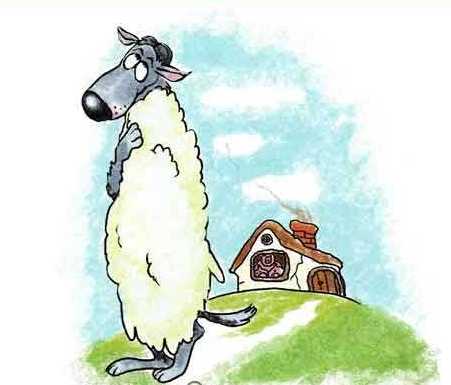 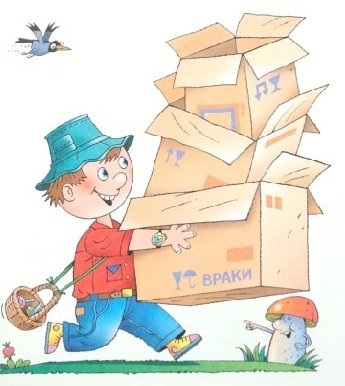 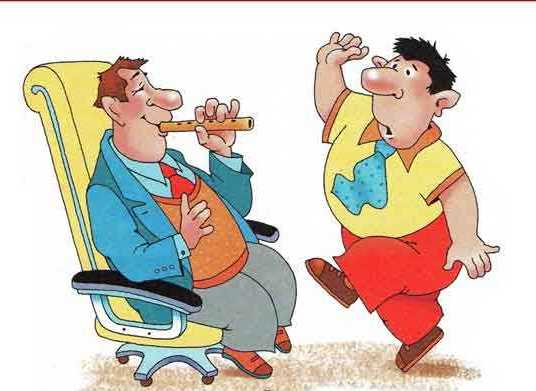 Иллюстрация к фразеологическому оборотуФразеологический оборотТолкование фразеологического оборотаВолк в овечьей шкуреТак говорят про коварного и лицемерного человека, который притворяется добрым и добродушным.Наврать с три коробаНаговорить, сказать неправду, наврать очень много.Плясать под чужую дудкуВыражение употребляется в значении: действовать не по собственной воле, безоговорочно подчиняться чужой воле.БаллыКритерии7Полное верное написание каждого фразеологического оборота и его толкования. Толкование дано чётко, лаконично и понятно.6Полное верное написание каждого фразеологического оборота и его толкования. Незначительные неточности при формулировании объяснения.5Задание выполнено частично: а) дано полное верное написание 2 фразеологических оборотов и их толкования. б) даны все три фразеологического оборота, но объяснения даны только к двум.4Задание выполнено частично: а) даны все три фразеологического оборота, но только одно объяснение. б) даны два фразеологического оборота и к ним объяснение. 2Задание выполнено частично: в) дано полное верное написание двух фразеологических оборотов и толкование одного из них..1Задание выполнено частично: в) дано полное верное написание 2-3 фразеологических оборотов, но толкование отсутствует.0Решение отсутствует или решение неверное, продвижения отсутствуют.Отрывки из сказки А.С. Пушкина «Сказка о рыбаке и рыбке»Толкование словаПошел он ко своей землянке,
А землянки нет уж и следа;
Перед ним изба со светелкой,
С кирпичною, беленою трубою…Светёлка – это Воротился старик ко старухе.
Что ж он видит? Высокий терем.
На крыльце стоит его старуха
В дорогой собольей душегрейке,Парчовая на маковке кичка,
Жемчугиогрузили шею,…Душегрейка – этоКичка- это Говорит старик своей старухе:
«Здравствуй, барыня сударыня дворянка!
Чай, теперь твоя душенька довольна»…Чай – это значитБаллы Критерии1 -4За каждое верное толкование слова0Решение неверное, продвижения отсутствуют.0Решение отсутствует Баллы Критерии8                                         2                                           2                                         2                                         2Текст соответствует следующим показателям:-речевая связность и последовательность изложения,-точность и выразительность,-оригинальность,-соблюдение орфографических нормБаллы вычитаются из максимального количества (8б.)                                                                                                                      1                                          1                                         1                                         1Незначительные неточности:речевая связность и последовательность изложения:- пропуск необходимых слов, существенных фактов или признаков описываемого; 
- нарушение логической последовательности и обоснованности,точность и выразительность:- употребление слова в неточном и несвойственном ему значении в результате непонимания значения слова или его оттенков; 
- употребление слов без учета их эмоциональной окраски,оригинальность:-отсутствие оригинального подхода при изложении содержания текста;соблюдение орфографических норм:- наличие орфографических ошибок в словах с пройденными орфограммами0Значительные неточности:речевая связность и последовательность изложения:- пропуск необходимых слов, существенных фактов или признаков описываемого; 
- нарушение логической последовательности и обоснованности,точность и выразительность:- употребление слова в неточном и несвойственном ему значении в результате непонимания значения слова или его оттенков; 
- употребление слов без учета их эмоциональной окраски,оригинальность:-отсутствие оригинального подхода при изложении содержания текста;соблюдение орфографических норм:- наличие большого количества орфографических ошибок в словах с пройденными орфограммами или решение отсутствует.